Parental Consent Form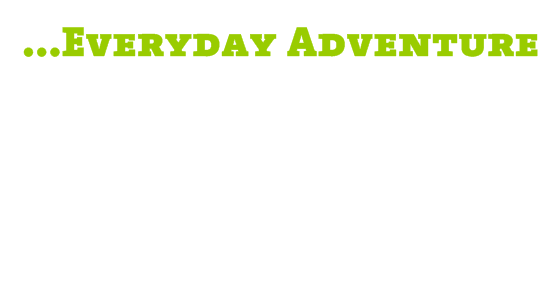 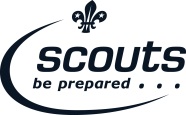 Camp   		 					Scout Name    						Address   						Leader in charge   					DoB: 							Emergency Contact   					Relationship   						Tel   							
Medical DetailsDoctors Name   					Address   						Tel   							Please be aware that photos may be taken for personal use or
promotion of Scouting. If this causes any issues, please speak
to your child’s leader.Permission to CampI hereby agree to my child taking part in the event named above and all activities on that event.If it becomes necessary for the above named to receive medical treatment and I cannot be contacted, I hereby give my consent to any necessary medical treatment and authorise the Leader in Charge to sign any documents required by the hospital authorities.Name   							   Signed   							
In Touch info for Parents
In line with our “In Touch” Scheme regarding contact between parents, Leaders and participants, please remove and retain this sectionLeaders may contact the emergency contact in the event of problems and questions- we expect this to be rare, but please ensure that the number you have given us above is contactable throughout the event. Please provide multiple contacts if necessary.We would prefer parents not contact their child directly and mobile phones should not be sent on camp. In an emergency you can contact the Leader in Charge/Campsite/Home Contact on		<insert mobile number>		. This should be in emergencies only, as it disrupts planned activities. Participants may contact you if free time is offered and facilities available, but be aware most are too busy having fun!Participants will be supervised by Leaders and/or trained event personnel as appropriate.Details given are not held on file and are destroyed at the end of the event. In the event of an emergency these details may be passed to a third party, such as first aiders, medical personnel, insurance personnel and Scout Commissioners/HQ.